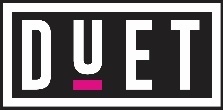 APPETIZERSMEDITERRANEAN FLATBREAD 14vegetables, herbed ricottaFRIED GREEN TOMATOES 12herbed remoulade, bacon jamDEEP FRIED BRIE 12chipotle maple mop, pickled blueberries
PORK & GINGER Pork Pot stickers 12crying tiger sauceGrilled SOUTHWEST Shrimp 14smoked chile butter, tomatillo salsaVIET-CAJUN STEAMED MUSSELS 15lemongrass, garlic, ginger, creole seasoningTHE LOVE SUPREME 12/22epic cheese & charcuterie spreadSOUP AND SALADSROASTED GARLIC AND PEA soup 8charred scallion cream, white pepper popcornDUET HOUSE SALAD 8sherry mustard vinaigretteGRILLED LITTLE GEM SALAD 10
pecans, apple, lardons, green chili dressingFRIED ARTICHOKE CAESAR 12romaine, lemon dressing, parmesanBeet and FALAFEL Salad 10arugula, zaatar vinaigretteSIDEGINGER GLAZED CAULIFLOWER 8  GREEN CHILI MAC AND CHEESE 7HAND CUT FRENCH FRIES 6GRILLED BROCCOLINI 8ENTREESHOUSE MADE LINGUINI 17Pistachio pesto, sauteed vegetablesGINGERSNAP CRUSTED SALMON 24rice noodles-sesame scallion vinaigretteBLACK SESAME FRIED CHICKEN  18sweet & sour orange curd, carrotsGRILLED FLAT IRON STEAK 21Ancho chili sauce & roast corn salsaVEGAN MAPO TOFU 15tofu, shiitake mushroom, crunchy chili oil, jasmine riceKOREAN BBQ SHORT RIB TACOS 16Asian slaw, pickled vegetable, corn tortillaLOCAL BEER BATTERED FISH & CHIPS 19Alaskan cod, herb remoulade, friesASIAN BBQ CHICKEN 20coconut-lime rice, papaya saladALBUQUERQUE BURGER 14
roasted green chile, cheese, roasted garlicLOLLIPOP LAMB CHOPS 24
quinoa, sauce AlgiersSEARED BEEF FILET 28
smokey red chimichurri, fingerling potatoes, broccoliniDESSERTSBRULEED KEY LIME PIE 7MILK CHOCOLATE TART WITH PRETZEL CRUST 7Bread Pudding-Bourbon CaramelSauCE 8BAKED ALASKA (ice cream, cake, browned meringue) 8REESES PEANUT BUTTER CUP SMORES FOR 2 12 Lemon Curd-Mascarpone Cheesecake 7